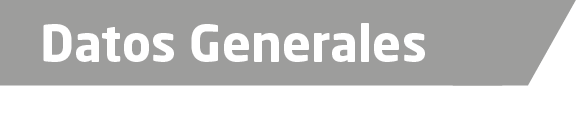 Nombre Yamili Solís RicoGrado de Escolaridad Licenciada en DerechoCédula Profesional (Licenciatura) 8526247Teléfono de Oficina 846 266 2229Teléfono Celular 2281228600Correo Electrónico yamilisr12@hotmail.comDatos GeneralesFormación Académica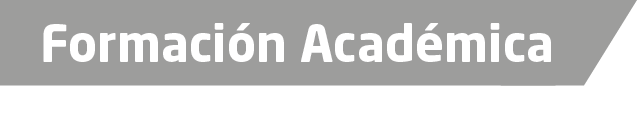 2009-2013Universidad Veracruzana - Estudios de Licenciatura en Derecho.Promedio 90. Tesis: “El Amparo ante las Reformas Constitucionales en el Siglo XXI”.Trayectoria Profesional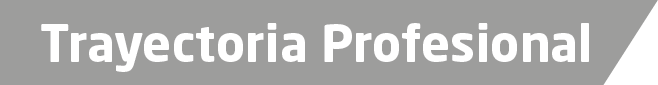 2011-2015-Abogada Litigante en Despacho Jurídico “Morán Lima y Asociados”, Xalapa, Ver. 2014-Asesora Jurídica del H. Ayuntamiento Constitucional de Coacoatzintla, Ver, (2014).2016- A la fecha-Fiscal Quinta de la Unidad Integral de Procuración de Justicia Distrito I Pánuco, Ver s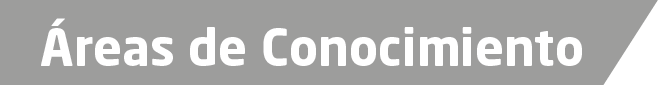 Derecho PenalDerecho ConstitucionalDerecho CivilAmparo